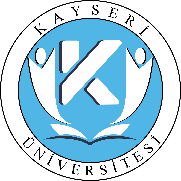 YÜKSEK LİSANS VE DOKTORA TEZ SAVUNMASI İŞ AKIŞIDoküman NoYÜKSEK LİSANS VE DOKTORA TEZ SAVUNMASI İŞ AKIŞIİlk Yayın TarihiYÜKSEK LİSANS VE DOKTORA TEZ SAVUNMASI İŞ AKIŞIRevizyon TarihiYÜKSEK LİSANS VE DOKTORA TEZ SAVUNMASI İŞ AKIŞIRevizyon NoYÜKSEK LİSANS VE DOKTORA TEZ SAVUNMASI İŞ AKIŞISayfa No1/1HazırlayanOnaylayan